Государственная итоговая аттестация
выпускников 11-х классов.......Министерство образования и науки Республики Башкортостан сообщает, что в рамках подготовки к ГИА по образовательным программам среднего общего и основного общего образования на официальном портале edu.bashkortostan.ru созданы два раздела: «Подготовка к ЕГЭ» и «Подготовка к ОГЭ», в которых размещена информация:
.......- материалы с официального сайта ФГБНУ «Федеральный институт педагогических измерений» по учебным предметам (видеоролики, демонстрационные версии КИМ и пр.);
.......- видеоролики по итогам ГИА по учебным предметам «Русский язык», «Информатика и ИКТ», «Химия», «Математика», «Физика», «Биология», отснятые с участием председателей и заместителей председателей республиканских предметных комиссий по подготовке к ЕГЭ, требования к выполнению заданий, к оформлению заданий с развернутым ответом, разбор КИМ, анализ типичных ошибок и пр.;
.......- ссылки на онлайн-консультации с экспертами предметных комиссий Республики Башкортостан по подготовке в ЕГЭ и ОГЭ по всем учебным предметам.

.......Вы можете сформулировать вопросы, которые вызывают у вас затруднения в процессе подготовки к ЕГЭ и направить их на адрес электронной почты: gia11@rcoi02.ru. Телефоны «горячей линии» по ЕГЭ:
 Рособрнадзор: +79279379424, +7 (495) 984-89-19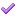 Министерство образования и науки Республики Башкортостан: 8(347)218-03-81, 218-03-28
 отдел образования Администрации Октябрьского района ГО г. Уфа: 8(347)236-72-65,234-41-56.
 Линия доверия для участников ЕГЭ: +7 (495) 104-68-38Информационные ресурсы по подготовке и проведению ЕГЭ:
https://fipi.ru/ - Федеральный институт педагогических измерений
http://www.rustest.ru/ -Федеральный центр тестированияhttp://ege.edu.ru/ru/ - официальный информационный портал ЕГЭhttp://www.obrnadzor.gov.ru/ru/ - Федеральная служба по надзору в сфере образования и науки
https://edu.gov.ru/ - Министерство просвещения Российской Федерации
https://education.bashkortostan.ru/ - Министерство образования и науки Республики Башкортостан
https://irorb.ru/ - Институт развития образования Республики Башкортостан
https://rcoi02.ru/ - Региональный центр обработки информации Республики Башкортостан........Вся актуальная информация по подготовке к ГИА (в том числе ссылки на график онлайн консультаций) – на сайте Управления образования г. Уфы.......Единый государственный экзамен (ЕГЭ) — это форма государственной итоговой аттестации по образовательным программам среднего общего образования (ГИА). При проведении ЕГЭ используются контрольные измерительные материалы (КИМ), представляющие собой комплексы заданий стандартизированной формы, а также специальные бланки для оформления ответов на задания.ЕГЭ проводится письменно на русском языке (за исключением ЕГЭ по иностранным языкам). Для проведения ЕГЭ на территории Российской Федерации и за ее пределами предусматривается единое расписание экзаменов.
.......На территории Российской Федерации ЕГЭ организуется и проводится Федеральной службой по надзору в сфере образования и науки (Рособрнадзором) совместно с органами исполнительной власти субъектов Российской Федерации, осуществляющих государственное управление в сфере образования (ОИВ).
.......За пределами территории Российской Федерации ЕГЭ проводится Рособрнадзором совместно с учредителями российских образовательных организаций, расположенных за пределами территории Российской Федерации, имеющих государственную аккредитацию и реализующих основные образовательные программы среднего общего образования, и загранучреждениями Министерства иностранных дел Российской Федерации, имеющими в своей структуре специализированные структурные образовательные подразделения.Участники ЕГЭ
.......К ЕГЭ как форме ГИА допускаются обучающиеся, не имеющие академической задолженности, в том числе за итоговое сочинение (изложение), и в полном объеме выполнившие учебный план или индивидуальный учебный план (имеющие годовые отметки по всем учебным предметам учебного плана за каждый год обучения по образовательной программе среднего общего образования не ниже удовлетворительных).
.......Вправе добровольно сдавать ГИА в форме ЕГЭ:обучающиеся с ограниченными возможностями здоровья, обучающиеся дети-инвалиды и инвалиды по образовательным программам среднего общего образования;обучающиеся по образовательным программам среднего общего образования в специальных учебно-воспитательных учреждениях закрытого типа, а также в учреждениях, исполняющих наказание в виде лишения свободы;обучающиеся, получающие среднее общее образование в рамках освоения образовательных программ среднего профессионального образования, в том числе образовательных программ среднего профессионального образования, интегрированных с образовательными программами основного общего и среднего общего образования.Имеют право участвовать в ЕГЭ:выпускники прошлых лет (лица, освоившие образовательные программы среднего общего образования в предыдущие годы и имеющие документ об образовании, подтверждающий получение среднего общего образования (или образовательные программы среднего (полного) общего образования - для лиц, получивших документ об образовании, подтверждающий получение среднего (полного) общего образования, до 1 сентября 2013 года);обучающиеся по образовательным программам среднего профессионального образования;обучающиеся, получающие среднее общее образование в иностранных образовательных организациях, в том числе при наличии у них действующих результатов ЕГЭ прошлых лет.Обучающиеся, освоившие образовательную программу среднего общего образования в форме самообразования или семейного образования, либо обучавшиеся по не имеющей государственной аккредитации образовательной программе среднего общего образования, вправе пройти экстерном ГИА в организации, осуществляющей образовательную деятельность по имеющей государственную аккредитацию образовательной программе среднего общего образования. Указанные обучающиеся допускаются к ГИА при условии получения ими отметок не ниже удовлетворительных на промежуточной аттестации, в том числе за итоговое сочинение (изложение).Для получения аттестата выпускники текущего года сдают обязательные предметы — русский язык и математику базового или профильного уровня. Другие учебные предметы ЕГЭ выпускники сдают на добровольной основе по своему выбору для поступления в образовательные организации высшего образования. Для иных категорий участников выбор предметов должен зависеть от планируемой специальности (направления подготовки) для продолжения образования в образовательных организациях высшего образования. Перечень вступительных испытаний в вузах по каждой специальности (направлению подготовки) определен соответствующим приказом Минпросвещения России.СРОКИ ПОДАЧИ ЗАЯВЛЕНИЙ И ПРОВЕДЕНИЯ ЕГЭЗаявление на участие в ЕГЭ с указанием предметов, которые выпускники текущего года МБОУ  Школа №17 собираются сдавать подают не позднее 1 февраля 2021 года в школу. Выпускники прошлых лет должны подать заявление в места регистрации на сдачу ЕГЭ, определяемые Министерством образования Республики Башкортостан........После 1 февраля заявление на участие в ЕГЭ принимается по решению государственной экзаменационной комиссии субъекта Российской Федерации только при наличии у заявителя уважительных причин (болезни или иных обстоятельств, подтвержденных документально) и не позднее, чем за две недели до начала экзаменов. В заявлении на сдачу ЕГЭ необходимо указать перечень учебных предметов, по которым планируется сдавать экзамены, а также период прохождения ГИА-11 (досрочный или основной). Русский язык и математика являются обязательными для сдачи выпускниками текущего года. Для подтверждения освоения школьной программы и получения аттестата о среднем общем образовании по каждому из них нужно получить не ниже минимального количества баллов, устанавливаемых Рособрнадзором. Заявления на участие в ЕГЭ подаются обучающимися, выпускниками прошлых лет лично на основании документа, удостоверяющего их личность, или их родителями (законными представителями) на основании документа, удостоверяющего их личность, и оформленной в установленном порядке доверенности. Обучающиеся, выпускники прошлых лет с ограниченными возможностями здоровья при подаче заявления должны представить копию рекомендаций психолого-медико-педагогической комиссии, а участники-инвалиды и дети-инвалиды – оригинал или заверенную в установленном порядке копию справки, подтверждающей факт установления инвалидности, выданной государственным учреждением медико-социальной экспертизы. Выпускники прошлых лет при подаче заявления предъявляют оригиналы документов об образовании. Оригинал иностранного документа об образовании предъявляется с заверенным в установленном порядке переводом с иностранного языка.Для проведения ЕГЭ на территории Российской Федерации и за ее пределами предусматривается единое расписание экзаменов. По каждому учебному предмету устанавливается продолжительность проведения экзаменов.ЗАДАНИЯ ЕГЭ:Экзаменационные задания ЕГЭ — контрольные измерительные материалы (КИМ) представляют собой комплексы заданий стандартизированной формы, выполнение которых позволяет установить уровень освоения федерального государственного образовательного стандарта. КИМ разрабатываются Федеральным институтом педагогических измерений (ФИПИ). С документами, регламентирующими структуру и содержание КИМ (кодификаторами, спецификациями), а также с демонстрационными вариантами ЕГЭ по каждому предмету, можно ознакомиться в разделе ЕГЭ» КИМ включают в себя задания с кратким и развернутым ответами. 
....... При проведении ЕГЭ по иностранным языкам в состав экзамена включен раздел «Говорение», устные ответы на задания которого записываются на аудионосители. Выбор участником ЕГЭ данного раздела является добровольным. Информация, содержащаяся в контрольных измерительных материалах, используемых при проведении государственной итоговой аттестации, относится к информации ограниченного доступа. Лица, привлекаемые к проведению ЕГЭ, а в период проведения ЕГЭ также лица, сдававшие ЕГЭ, несут в соответствии с законодательством Российской Федерации ответственность за разглашение содержащихся в КИМ сведений..Факт опубликования КИМ в Интернет свидетельствует о наличии признаков следующих правонарушений:1. Разглашение информации ограниченного доступа, к которой относятся КИМ (статья 13.14 Кодекса Российской Федерации об административных правонарушениях, часть 11 статьи 59 федерального закона Российской Федерации от 29.12.2012 №273-ФЗ «Об образовании в Российской Федерации»);
....... 2. Нарушение установленного законодательством Российской Федерации в области образования порядка проведения государственной итоговой аттестации (статья 19.30 Кодекса Российской Федерации об административных правонарушениях).
ОСНОВНЫЕ СРОКИ ПУБЛИКАЦИИ ИНФОРМАЦИИ О ЕГЭ:о сроках и местах регистрации для участия в написании итогового сочинения (для участников ЕГЭ) – не позднее чем за два месяца до дня проведения итогового сочинения (изложения); о сроках и местах подачи заявлений на сдачу ГИА, местах регистрации на сдачу ЕГЭ (для участников ЕГЭ) – не позднее чем за два месяца до завершения срока подачи заявления; о сроках проведения итогового сочинения (изложения), экзаменов – не позднее чем за месяц до завершения срока подачи заявления;о сроках, местах и порядке подачи и рассмотрения апелляций – не позднее чем за месяц до начала экзаменов; о сроках, местах и порядке информирования о результатах итогового сочинения (изложения), экзаменов – не позднее чем за месяц до дня проведения итогового сочинения (изложения), начала ГИА........ Нормативно-правовая документация РФ и РБ по проведению ЕГЭ представлена на сайтах Министерства образования Республики Башкортостан и Регионального центра обработки информации (РЦОИ ИРО РБ)....... Новости ЕГЭ 2021 года подробно освещаются на официальном информационном портале ЕГЭ. Здесь можно ознакомиться с правилами проведения ЕГЭ, потренироваться в заполнении бланков, ознакомиться с демоверсиями заданий по предметам, получить консультации по предметам ЕГЭ, процедуре экзамена и правилам подачи апелляций. 